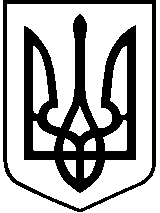 УКРАЇНАЦентральна виборча комісіяПОСТАНОВАм. Київ30 грудня 2020 року № 589Про зміни в складі територіальних виборчих комісій,  що здійснюють підготовку та проведення місцевих виборівВідповідно до пункту 1 частини першої статті 9, пункту 1 частини другої статті 23, статті 34, частин десятої – тринадцятої, п’ятнадцятої  статті 203, частин четвертої, шостої, восьмої статті 208 Виборчого  кодексу України, керуючись статтями 11 – 13, пунктом 9 статті 21 Закону  України “Про Центральну виборчу комісію”, Центральна виборча комісія постановляє:1. Внести зміни до складу територіальних виборчих комісій, що здійснюють підготовку та проведення місцевих виборів, сформованого постановами Центральної виборчої комісії від 10 серпня 2020 року № 172 “Про утворення та формування складу обласних, районних (крім районів в Автономній Республіці Крим), міських (крім міст в Автономній Республіці Крим), районних у місті Києві територіальних виборчих комісій”,  від 15 жовтня 2020 року № 383 “Про новий склад Одеської міської територіальної виборчої комісії Одеського району Одеської області”, згідно з додатками 1 – 5.2. Територіальним виборчим комісіям, до складу яких вносяться зміни, поінформувати громадян про такі зміни у визначений цими комісіями спосіб.3. Цю постанову разом з належним додатком (у двох примірниках для відповідних територіальних виборчих комісій) надіслати Дніпропетровській, Київській, Одеській, Чернівецькій обласним державним адміністраціям, Донецькій обласній державній адміністрації – обласній військово-цивільній адміністрації.4. Цю постанову оприлюднити на офіційному вебсайті Центральної виборчої комісії.Голова Центральної виборчої комісії   О. ДІДЕНКОДодатки № 1-5 до постанови Центральної виборчої комісії від 30 грудня 2020 року № 589 "Про зміни в складі територіальних виборчих комісій,  що здійснюють підготовку та проведення місцевих виборів"Додаток 1до постанови Центральної виборчої комісіївід 30 грудня 2020 року № 589ЗМІНИ
в складі територіальних виборчих комісій, що здійснюють підготовку та
проведення місцевих виборів у межах Дніпропетровської областіЗМІНИ
в складі територіальних виборчих комісій, що здійснюють підготовку та
проведення місцевих виборів у межах Дніпропетровської областіПавлоградська міська територіальна виборча комісія 
Павлоградського районуПавлоградська міська територіальна виборча комісія 
Павлоградського району          Припинити достроково повноваження члена комісії:          Кухар Олена Валеріївна, 1975 року народження – голова комісії, від місцевої організації політичної партії Всеукраїнське об’єднання "Батьківщина" (у зв’язку з внесенням подання про заміну члена виборчої комісії суб’єктом, за поданням якого кандидатуру такого члена було включено до складу виборчої комісії).          Включити до складу цієї комісії та призначити головою комісії:          Лаврік Вікторія Олегівна, 1981 року народження – від місцевої організації політичної партії Всеукраїнське об’єднання "Батьківщина".          Припинити достроково повноваження члена комісії:          Свідрун Оксана Михайлівна, 1970 року народження – від місцевої організації політичної партії Всеукраїнське об’єднання "Батьківщина" (у зв’язку з внесенням подання про заміну члена виборчої комісії суб’єктом, за поданням якого кандидатуру такого члена було включено до складу виборчої комісії).          Включити до складу цієї комісії:          Рубцова Наталя Миколаївна, 1958 року народження – від місцевої організації політичної партії Всеукраїнське об’єднання "Батьківщина".                    Секретар
Центральної виборчої комісії                                                  О. ГАТАУЛЛІНА                    Секретар
Центральної виборчої комісії                                                  О. ГАТАУЛЛІНА